ResumenEn este documento informativo se presenta un breve resumen de los puntos esenciales tratados durante el diálogo web sobre la reforma de la Conferencia Mundial de Desarrollo de las Telecomunicaciones (CMDT), celebrado el 24 de marzo de 2020. El diálogo web brindó la ocasión de tratar los cuatro grandes temas relativos a la CMDT que se presentan en el Documento TDAG-20/DT/2. Cada uno de los temas fue moderado por un representante de los miembros.1	Proceso preparatorio2	Contenido y estructura3	Implicación de las partes interesadas4	Eventos paralelos.Argumentos para el cambioLa próxima Conferencia Mundial de Desarrollo de las Telecomunicaciones (CMDT-21), que se celebrará del 8 al 19 de noviembre de 2021 en Addis Abeba, Etiopía, por la amable invitación del Gobierno de Etiopía, promete ser un evento sobresaliente para ampliar los beneficios socioeconómicos de la verdadera conectividad. Habida cuenta de que es importante iniciar los preparativos con antelación, el 24 de marzo de 2020 se celebró un diálogo web, dado que no pudo celebrarse la reunión presencial prevista a causa de la pandemia de COVID-19, que ha puesto al mundo del revés. El diálogo web brindó la oportunidad de experimentar con nuevas herramientas y atrajo a más de 170 participantes. En este documento se presenta un resumen detallado de los debates. Conviene recordar los orígenes de la CMDT para entender cuál debe ser su destino. En 1994 se celebró la Conferencia Mundial de Desarrollo de las Telecomunicaciones (CMDT-94) en Buenos Aires, Argentina, del 21 al 29 de marzo. En ella se adoptaron 12 Programas, 11 Resoluciones, dos Recomendaciones y un Informe final de 166 páginas. Esta Conferencia se convocó con el objetivo de examinar los progresos realizados en el desarrollo de las telecomunicaciones desde la publicación en 1985 del informe "El eslabón perdido". En ese informe no sólo se demostraba la correlación entre el acceso a las telecomunicaciones y el crecimiento económico, sino que también se señalaba a la comunidad internacional el gran desequilibrio de acceso existente entre los países desarrollados y en desarrollo.Posteriormente se celebraron las siguientes CMDT:•	CMDT-98, La Valeta, Malta, 23 de marzo – 1 de abril de 1998, cuyos resultados fueron seis Programas y un Programa especial para PMA, 22 Resoluciones y 11 Recomendaciones en un Informe final de 146 páginas.•	CMDT-02, Estambul, Turquía, 18-27 de marzo de 2002, cuyos resultados fueron seis Programas, cuatro Iniciativas especiales, 38 Resoluciones, cinco Recomendaciones y dos Iniciativas Regionales (idénticas para todas las regiones) en un Informe final de 199 páginas.•	CMDT-06, Doha, Qatar, 7-15 de marzo de 2006, cuyos resultados fueron seis Programas y dos Actividades, seis Iniciativas especiales, 47 Resoluciones, tres Recomendaciones, una Decisión y 25 Iniciativas Regionales en un Informe final de 272 páginas.•	CMDT-10, Hyderabad, India, 24 de mayo – 4 de junio de 2010, cuyos resultados fueron cinco Programas, 60 Resoluciones y 30 Iniciativas Regionales (5 por región) en un Informe final de 322 páginas. •	CMDT-14, Dubái, Emiratos Árabes Unidos, 30 de marzo-10 de abril de 2014, cuyos resultados fueron 11 Programas, cinco Objetivos, 68 Resoluciones, siete Recomendaciones y 30 Iniciativas Regionales (cinco por región) en un Informe final de 716 páginas.•	CMDT-17, Buenos Aires, Argentina, 9-20 de octubre de 2017, cuyos resultados fueron 11 Programas, cuatro Objetivos, 66 Resoluciones, cinco Recomendaciones y 30 Iniciativas Regionales (cinco por región) en un Informe final de 820 páginas.Tema 1 – Proceso preparatorio¿Sigue siendo adecuado el proceso preparatorio de la CMDT? ¿Cómo puede integrarse mejor en el proceso preparatorio de las organizaciones regionales de telecomunicaciones? ¿Es necesario organizar reuniones interregionales y, en su caso, qué formato deben adoptar? ¿Se deben aprovechar las reuniones interregionales para llegar a acuerdos antes de la Conferencia (por ejemplo, sobre temas administrativos) a fin de dejar a la Conferencia tiempo para tratar cuestiones de desarrollo de las TIC sustantivas?El reto Si bien a lo largo de su historia la CMDT ha cosechado elevados niveles de éxito, es hora de reformar el proceso preparatorio para adaptarlo a la rápida evolución mundial. Los participantes en el diálogo web sobre la CMDT estuvieron de acuerdo en que la reforma es necesaria. Uno de los puntos señalados fue el periodo de seis meses transcurrido entre la última Reunión Preparatoria Regional para la CMDT-17 y la celebración de la Conferencia misma. De cara a la CMDT-17, la BDT organizó una Reunión Preparatoria Regional en cada una de las seis regiones del UIT-D, dos en el último trimestre de 2016 y cuatro durante el primer trimestre de 2017. Estas reuniones se celebraron a lo largo de seis meses entre noviembre de 2016 y abril de 2017. La Conferencia se celebró en octubre de 2017, lo que significa que durante seis meses no hubo interacción alguna entre las regiones. Si bien las Reuniones Preparatorias Regionales pudieron ayudar a consolidar las posturas regionales, sobre todo en lo relativo a las Iniciativas Regionales, apenas brindaron oportunidades para llegar a un consenso acerca de las Resoluciones, las Cuestiones de las Comisiones de Estudio y las aportaciones al Plan Estratégico de la UIT.Así, durante la CMDT-17 se dedicó un tiempo considerable a debatir y redactar las Cuestiones de las Comisiones de Estudio y la Declaración. PropuestasPublicar en línea los resultados detallados de la aplicación del Plan de Acción de Buenos Aires para informar y orientar a las Reuniones Preparatorias Regionales. De cara a la CMDT-21, la BDT debería refundir y publicar los resultados obtenidos por cada componente del Plan de Acción. Utilizar el proceso preparatorio regional en su integridad para revisar o redactar Resoluciones y Cuestiones de Comisiones de Estudio y para llegar a un consenso sobre las prioridades/grupos temáticos. Celebrar reuniones interregionales para mejorar el proceso preparatorio, a fin de obtener resultados tangibles, y fomentar el acuerdo antes de la CMDT-21. Celebrar una reunión interregional del día después de cada Reunión Preparatoria Regional. El orden del día de las reuniones interregionales se dedicaría a cuestiones que necesitan un consenso interregional, como las Resoluciones, las Cuestiones de Comisiones de Estudio y la presentación de proyectos de desarrollo con miras a su financiación. Prestar atención a los talleres interregionales organizados por la Oficina de Radiocomunicaciones. Pueden ofrecer información valiosa que permita evitar largos debates en la CMDT. Estos talleres interregionales forman parte integrante de la preparación de la Conferencia Mundial de Radiocomunicaciones (CMR). Cada ciclo de CMR contiene talleres anuales, el último de los cuales se celebra justo antes de la Conferencia.Considerar la posibilidad de recurrir a la participación a distancia para acelerar el proceso preparatorio regional. Una dimensión importante de las reuniones regionales e interregionales, en particular, será garantizar que de cada región hay tantos participantes presenciales como a distancia. Se ayudará así a garantizar una amplia participación de las regiones en el proceso preparatorio. Subrayar el papel de las organizaciones regionales a la hora de definir los temas clave de cada región. Tal es el papel que han tenido, tienen y tendrán esas organizaciones, pero parece que los temas prioritarios señalados no son lo suficientemente atractivos o visibles para otros socios. Aportar vivacidad al proceso preparatorio en las distintas regiones para garantizar la visibilidad, armonía y atractivo de las actividades señaladas como esenciales antes de la Conferencia.Recentrar la CMDT: en la CMDT participan ministros de los gobiernos, responsables de política, expertos técnicos y de las instituciones académicas, que hablan entre ellos, pero cada uno a un nivel distinto. Esta forma de trabajar no puede durar mucho tiempo. Es necesario llegar a un acuerdo sobre si las reuniones técnicas se han de organizar por separado. ¿Serían esas las reuniones interregionales? También es necesario llegar a un acuerdo sobre quién debe dirigir la CMDT. Para algunas delegaciones son los responsables de política, para otros son los expertos técnicos y los ministros. Así resulta muy difícil hallar denominadores comunes a la hora del debate.Intensificar la coordinación entre la BDT y las organizaciones regionales durante el proceso preparatorio de la CMDT. La red de la BDT es mayor que la de otras organizaciones. La BDT tiene sus ventajas, como las organizaciones regionales tienen las suyas. Gracias a la cooperación colaborativa, el fomento de relaciones de trabajo más estrechas y el apoyo mutuo se evitará duplicar los trabajos. El objetivo del proceso preparatorio es dar la palabra a las regiones. Será conveniente que las regiones se reúnan y compartan ideas para llegar a un consenso.Reorganización de los Grupos por correspondencia. Para la CMDT-17, los Grupos por correspondencia del GADT se crearon más pronto. Esta vez se prefiere no crearlos demasiado pronto, pues desvían la atención de las actividades corrientes. ConclusiónSe manifestó la preferencia por iniciar más pronto el proceso preparatorio e intentar destacar los temas más importantes y resolver cuantos sea posible antes de empezar la Conferencia. Se considera que las reuniones interregionales son una buena medida para mejorar el proceso preparatorio con miras a llegar a acuerdos antes de la CMDT-21 para dejar a la Conferencia tiempo para abordar los temas de desarrollo de las TIC más importantes y concluir la Conferencia como verdaderos socios en el desarrollo de las TIC. Las reuniones interregionales, no obstante, deben tener órdenes del día y objetivos claros. Por ejemplo, podrían asignarse sólo dos temas sobre los que llegar a un consenso. Tema 2 – Contenido y estructuraEl debate acerca de este tema puso de manifiesto una opinión común de que hay problemas importantes para el desarrollo que no se abordan suficientemente en la CMDT y de que es necesario reformar el contenido y la estructura de la Conferencia para atraer a las más altas instancias decisorias, líderes mundiales y donantes. El objetivo es generar resultados, acciones y actividades claros.¿Cómo puede mejorarse el orden del día para que la CMDT sea un evento más pertinente y atractivo? ¿Cómo puede recentrarse el objetivo de la Conferencia en los grandes problemas de las TIC y los compromisos de los donantes para financiar los proyectos ICT4D? ¿Cómo puede mejorarse la contribución de la CMDT al Plan Estratégico de la UIT? ¿Cómo mejorar la vinculación entre el trabajo de las Comisiones de Estudio y el trabajo temático/programático, y cómo hacer que los resultados de las Comisiones de Estudio sean más útiles, pertinentes y oportunos? ¿Debería cada región preparar sus propias Iniciativas Regionales?El reto La CMDT necesita renovar y diversificar a sus participantes del sector privado y a los donantes potenciales.Toda modificación de la estructura, funciones, alcance y contenido de la CMDT debe comprender la función del GADT y del Consejo, las Reuniones Preparatorias y la colaboración entre todos los Grupos Asesores de los Sectores. Algunos de estos cambios pueden ser inmediatos (ciclo actual), mientras que otros deben aplicarse paulatinamente y centrarse en los preparativos de la Conferencia de 2025. Para que la CMDT aborde temas de desarrollo clave, la Conferencia deberá centrarse en las necesidades más inmediatas del sector de desarrollo, como la necesidad de conectividad, subrayada por la actual crisis sanitaria, y deberá contar con la participación de altas instancias decisorias y políticas, de socios financieros y de las partes interesadas del sector que garanticen los medios de ejecución. También será necesario revisar la estructura de la Conferencia para garantizar que sirve los objetivos de la CMDT.PropuestasRecentrar el trabajo de la Conferencia. El GADT-20 podría crear un Grupo de Trabajo sobre la reforma con el mandato de rendir informe a la CMDT. El Grupo participará, por ejemplo, en la preparación del proyecto de orden del día de la CMDT-21 para su consideración antes de la Reuniones Preparatorias Regionales e interregionales, de manera que los miembros dispongan de tiempo suficiente para idear actividades acordes con los problemas de desarrollo, los socios financieros y los Objetivos de Desarrollo Sostenible (ODS). Un nuevo Grupo por Correspondencia del GADT podría preparar la propuesta y contribución del UIT-D al Plan Estratégico de la UIT para su examen por el Consejo, al igual que los demás Sectores de la UIT, antes de la Conferencia de Plenipotenciarios. De este modo la CMDT podría concentrarse en los problemas de desarrollo.Revisar el formato de la declaración política de alto nivel, que podría sustituirse por mesas redondas de alto nivel sobre los grandes problemas de desarrollo de las TIC en las que participarían las instancias decisorias, los donantes y los líderes mundiales.Un Grupo de Trabajo del GADT podría ocuparse por adelantado de temas cronófagos, como la Resolución 1, la racionalización de las Resoluciones, las nuevas Resoluciones y la atribución a las comisiones. El Plan Estratégico de la UIT podría considerarse desde una perspectiva global de todos los Sectores de la UIT a través de los Grupos de Trabajo de los Sectores, que rendirían informe al Consejo. El GADT podría refrendar el Plan antes que la CMDT y la Conferencia de Plenipotenciarios. Perfeccionar el trabajo de las Comisiones de Estudio, es decir, garantizar que las Cuestiones no son redundantes, trabajar en plazos más cortos y publicar los resultados con mayor frecuencia.Utilizar los productos de las Comisiones de Estudio como apoyo al proceso preparatorio. Otros Sectores utilizan los productos de sus Comisiones de Estudio para identificar, definir y fomentar las prioridades regionales. Los productos de cada Comisión de Estudio son pertinentes para el proceso preparatorio y las Iniciativas Regionales. Definir Iniciativas Regionales comunes sobre la base de las reuniones de las organizaciones regionales de telecomunicaciones y las Reuniones Preparatorias Regionales, celebradas de manera consecutiva, de ser posible, y de las eventuales reuniones interregionales.Los coordinadores, por ejemplo de los miembros de las Comisiones de Estudio del UIT-D, deben participar en el proceso preparatorio durante las reuniones preparatorias interregionales para fomentar la definición de prioridades temáticas/grupales y las sinergias durante los debates acerca de los Programas y las Resoluciones e Iniciativas Regionales asociadas en las regiones y en la CMDT.Integrar los debates acerca de los mecanismos de financiación en el proceso preparatorio.ConclusiónLa CMDT debe preparar proyectos y definir estrategias que propicien la participación de los donantes. El contenido y la estructura, el orden del día y el alcance de la Conferencia deben ser federadores e implicar a los principales actores del ecosistema del desarrollo abordando los principales problemas de desarrollo de las TIC, en particular las estrategias de movilización de recursos y las opciones de financiación, centrándose en los proyectos ICT4D esenciales, acordes con los compromisos de los donantes, y celebrando sesiones dedicadas a que esos actores abandonen su posición periférica para integrarse plenamente en el programa. Las Comisiones de Estudio deben centrarse en el número de productos. Resulta difícil mantener la pertinencia de las Cuestiones a lo largo de un ciclo de cuatro años. Las reuniones interregionales son un concepto coherente, pues combina las aportaciones de las organizaciones regionales de telecomunicaciones con las Reuniones Preparatorias Regionales en sesiones consecutivas.Tema 3 – Implicación de las partes interesadasAunque la CMDT-17 contó con más de 1 300 participantes, sólo el 69 por ciento eran delegados de los Estados Miembros de la UIT y el 21 por ciento restante eran representantes de los Miembros de Sector del UIT-D. Para que la CMDT sea eficaz y significativa es necesario contar con la participación de las principales instancias decisorias e influyentes. ¿Qué grupos nuevos y existentes deben asistir a la CMDT (por ejemplo, gobiernos, incluidos representantes de otros ministerios, otras organizaciones de Naciones Unidas, instituciones financieras multilaterales/bilaterales, directores ejecutivos, instituciones académicas, sociedad civil, jóvenes) y en qué proporción? ¿Qué podemos hacer en la CMDT para garantizar que esos grupos y sus principales instancias decisorias asisten y participan activamente? ¿Cómo implicamos a esas partes interesadas en el proceso preparatorio de la CMDT (por ejemplo, consultas en línea, reuniones abiertas, reuniones preparatorias)? En la situación de crisis actual la conectividad es una prioridad a la que sólo se podrá responder si los que la necesitan y los que la facilitan están presentes en la CMDT.PropuestasInvitar a los participantes a integrarse en el proceso preparatorio para aumentar la cohesión y despertar interés mediante una mejor comprensión de lo que quieren obtener del proceso, de los principales problemas que desean abordar y resolver, y de la estructura ideal para atraer a las partes interesadas clave, como el sector privado, las agencias multilaterales/internacionales y los donantes. Los directores ejecutivos y altas instancias decisorias buscan pertinencia en el orden del día de los debates, que deberá armonizarse con sus prioridades y sector de actividad.Aprovechar la experiencia del UIT-D y crear sinergias con otros eventos del sector, como el Mobile World Congress, para incrementar el interés del sector por los temas de desarrollo; un interés que lleve a la implicación y dé a las partes interesadas la oportunidad de participar y añadir valor. Invitar a las partes interesadas a eventos que sigan las reglas de Chatham House y reúnan a altos ejecutivos de los sectores móvil y tecnológico con ministros, autoridades reglamentarias, miembros de la industria de protección de datos, otras organizaciones internacionales, etc. para intercambiar conocimientos, abrir las puertas al debate y establecer contactos que inciten diálogos más amplios e inclusivos. Al ser el evento breve, será necesario centrarse en que la participación sea valiosa para ellos y para el evento.Dar a conocer lo que el UIT-D puede hacer para facilitar que los responsables de políticas, líderes y partes interesadas alcancen sus objetivos y añadir valor a esos objetivos sin dedicar tres días a declaraciones políticas. Velar por que los Miembros de Sector entiendan el papel activo que se les invita a desempeñar en la CMDT y que se trata de una plataforma donde pueden intercambiar y dialogar con responsables políticos, etc. Deben poder hablar con los gobiernos y deben conocer cuáles son las prioridades y cómo pueden aportar valor a la agenda de desarrollo. Garantizar que todos los gobiernos entienden el largo alcance de las TIC, el acceso y la conectividad a fin de obtener las contribuciones y la participación de los ministerios.Reunir a la industria con otras partes interesadas para dar a conocer y explicar las prácticas idóneas y los retos reglamentarios.ConclusiónEl UIT-D necesita inspirar en los participantes clave la motivación de asistir al evento faro del Sector; necesita definir y dar a conocer el valor y los incentivos que reunirán a los Miembros de Sector y los Estados Miembros en la CMDT. El UIT-D debe conocer y dar a conocer el valor para los participantes; debe dar a conocer la estructura y los plazos, debe saber cómo responderán a esa propuesta de valor y a los incentivos para crear una mezcla de altas instancias y partes interesadas, y conocer cómo la estructura misma del evento propiciará esa interacción.El UIT-D debe aprovechar la cadena de valor de actividad desde ahora hasta el evento, siendo plenamente consciente de que la invitación es sólo un medio para atraer participantes a la reunión. Las partes interesadas deberán implicarse en las Reuniones Preparatorias tanto como en la Conferencia.Tema 4 – Eventos paralelosEn los últimos años se han celebrado, al margen de la Conferencia, eventos temáticos paralelos centrados en temas de interés para los miembros (por ejemplo, la juventud, la CMSI, la ciberseguridad, etc.). ¿Deben esos debates en profundidad seguir siendo eventos paralelos o deben convertirse en parte integrante de la Conferencia? ¿Qué temas se deben tratar durante esos eventos paralelos y en la Cumbre de la Juventud? ¿Cómo deben estructurarse esos temas (por ejemplo, pistas temáticas, programas de alto nivel, exposiciones, etc.)? ¿Cuál debe ser el resultado de esos eventos? El retoLos participantes están de acuerdo en que los eventos paralelos deben convertirse en parte integrante de la Conferencia y remodelarse para causar un mayor impacto.Los eventos paralelos ofrecen una excelente oportunidad para resaltar la urgencia de algunas cuestiones y tendencias esenciales, que el sector de las TIC debe abordar en colaboración con otros socios para ampliar horizontes y capitalizar la voluntad de colaborar para hallar soluciones a problemas de alcance mundial. La pandemia de COVID-19 y su influencia en todos los sectores de la economía demuestran hasta qué punto es urgente y fundamental dar conexión a los que aún carecen de ella. Pero para alcanzar el sueño de un planeta conectado, debemos entender por qué sigue habiendo una brecha 35 años después de la publicación de El eslabón perdido. Los eventos paralelos ofrecen un gran potencial de atractivo para los participantes de alto nivel, incluidos líderes gubernamentales y de la industria, la comunidad de desarrollo y los donantes.PropuestasReformular e integrar los eventos paralelos en la Conferencia. La designación "eventos paralelos" da a entender que esos eventos no son importantes, pues se programan fuera del horario de la Conferencia y quedan fuera de las negociaciones. La integración de los eventos paralelos en la Conferencia manda un mensaje positivo de integración a todos los socios y partes interesadas de la UIT y brinda a todas las delegaciones la oportunidad de participar.Diseñar eventos paralelos impactantes. En anteriores Conferencias hubo demasiados eventos paralelos, lo que diluía su valor. Se ha de reducir el número de eventos, mejorar su estructura y objetivos e incorporarlos en el programa general de la Conferencia.Definir la audiencia objetivo y preparar una lista de las partes interesadas a las que se ha de invitar. Los eventos paralelos redefinidos deberán celebrarse durante los primeros días de la Conferencia para que puedan asistir los participantes de alto nivel.Definir un programa claro y muy visible. Puede estar inspirado en el Programa Ministerial de la GSMA, en la Reunión Anual del Foro Económico Mundial en Davos o en las reuniones de primavera del Banco Mundial. Como parte integrante del Mobile World Congress, el Programa Ministerial sirve de foro a los ministros, reguladores, organizaciones internacionales y directores ejecutivos de todo el mundo para debatir acerca de las novedades más importantes y las tendencias políticas. En Davos se reúnen los líderes mundiales para conformar las agendas mundiales, regionales y de la industria.Escoger uno o varios temas despertaría el interés de los participantes y redundaría en debates sustantivos que podrían alimentar los resultados de la Conferencia.La gente vendrá a la Conferencia si hay algo para ellos. ¿Cuál es la propuesta de valor? ¿Cuál es el programa? ¿Cuál es el tema? Al invitar a ministros de finanzas o sanidad, por ejemplo, que no suelen frecuentar la UIT, se ha de hacer todo lo posible por garantizar que la actividad a que se les invita producirá un resultado que puedan llevarse a casa para trabajar con él.Combinar los eventos paralelos redefinidos con el segmento de alto nivel en diálogos interactivos. Así, los ministros y viceministros (o sus equivalentes) podrán participar en diálogos interactivos acordes con el o los temas escogidos para la Conferencia, en lugar de las declaraciones políticas en serie. De conservarse, las declaraciones políticas deberían simplemente publicarse en el sitio web del evento, pero no pronunciarse.Eventos paralelos redefinidos, bien concebidos y adecuadamente planificados, despertarían un gran interés en los donantes y la comunidad innovadora.ConclusiónRedefinir los eventos paralelos para que sean revolucionarios. ¿Quiénes tienen el problema y quiénes la solución? ¿Es propicio el entorno? ¿Cómo podemos reunir a los que tienen el problema, los que tienen la solución y los que poseen los recursos y lograr que se comprometan en firme a aportar cada uno su contribución para resolver los problemas de desarrollo?Cuanto antes se identifiquen los temas que se han de tratar en los eventos paralelos, más rápida será la aplicación de las propuestas formuladas. La Conferencia deberá planificarse en torno a temas concretos. Para empezar podrían identificarse algunos temas, divulgarlos y hablar de ellos en cuanto haya ocasión hasta que se tome una decisión sobre los que se consideran más llamativos. Los temas así seleccionados formarían parte de las pistas temáticas de la Conferencia.África, donde se celebrará la CMDT-21, ha sido el escenario de grandes éxitos. Debería crearse una plataforma para darlos a conocer y para que otras regiones en desarrollo muestren algunas de sus actividades relacionadas con los Objetivos de Desarrollo Sostenible. ______________Diálogo web del TDAG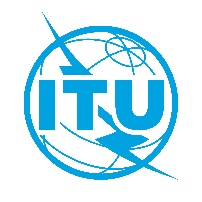 24-26 de marzo de 2020, en líneaDocumento: Diálogo web del TDAG sobre la CMDTFecha: 31 de marzo de 2020Presentado por: Directora de la BDTTítulo: Resumen detallado del diálogo web del TDAG sobre la CMDT